Enjoy!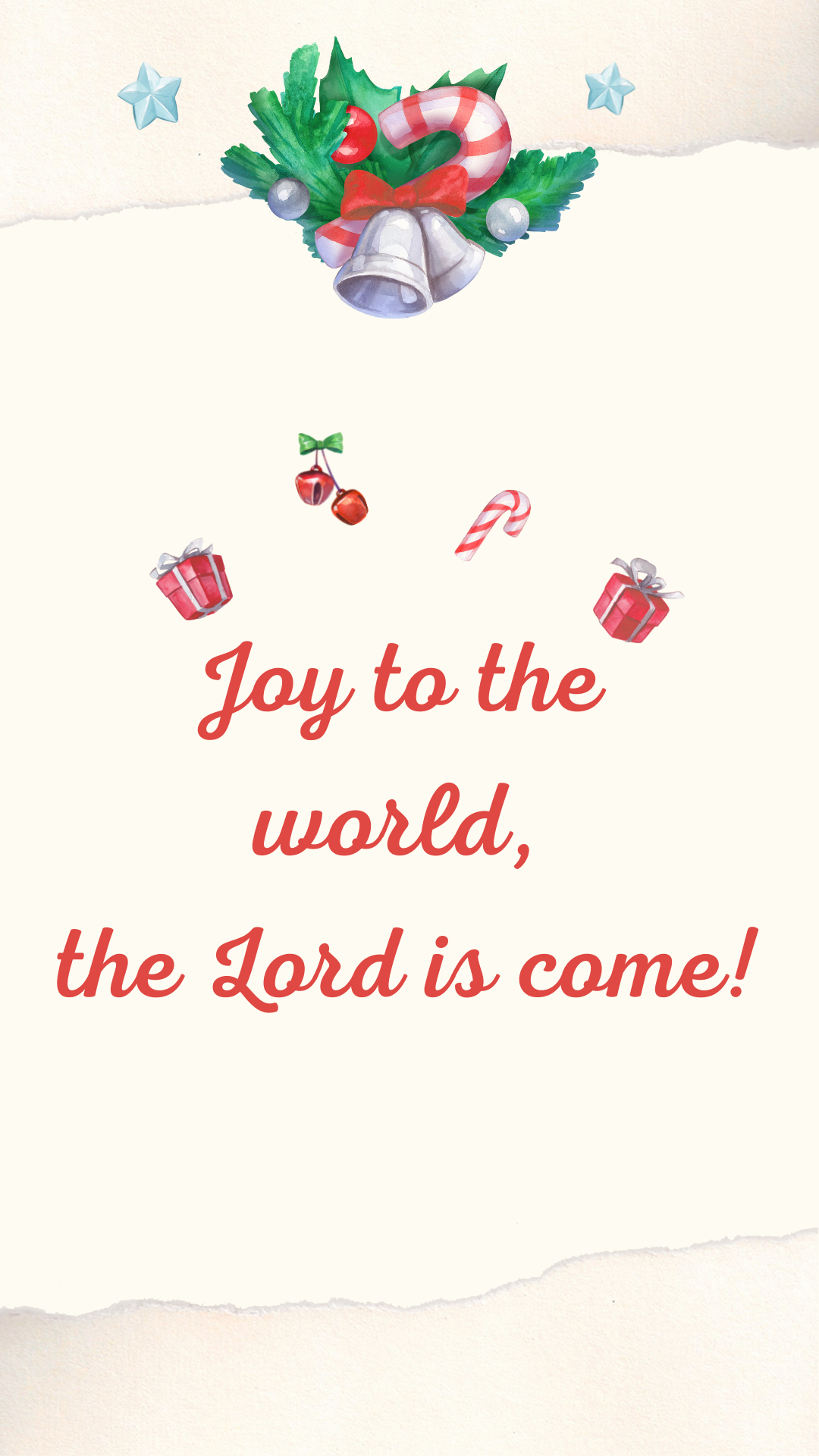 Each picture above can be downloaded to your phone and used as wallpaper on your home screen or lock screen. Here are the steps to follow:

1. Save the picture(s) to your phone's photos from the newsletter. If you can't do that, open the newsletter on your computer. Right click on the picture, and save it to your computer.
2. Attach the picture to an email, and email yourself.
3. Open your email on your phone, and download the attached picture.
4. Save it your Photos.
5. Go to Settings on your phone. Scroll down to Wallpaper and click to open. 
6. Click on 'Choose a New Wallpaper.' Your photos will open. Click on the image you wish to use.